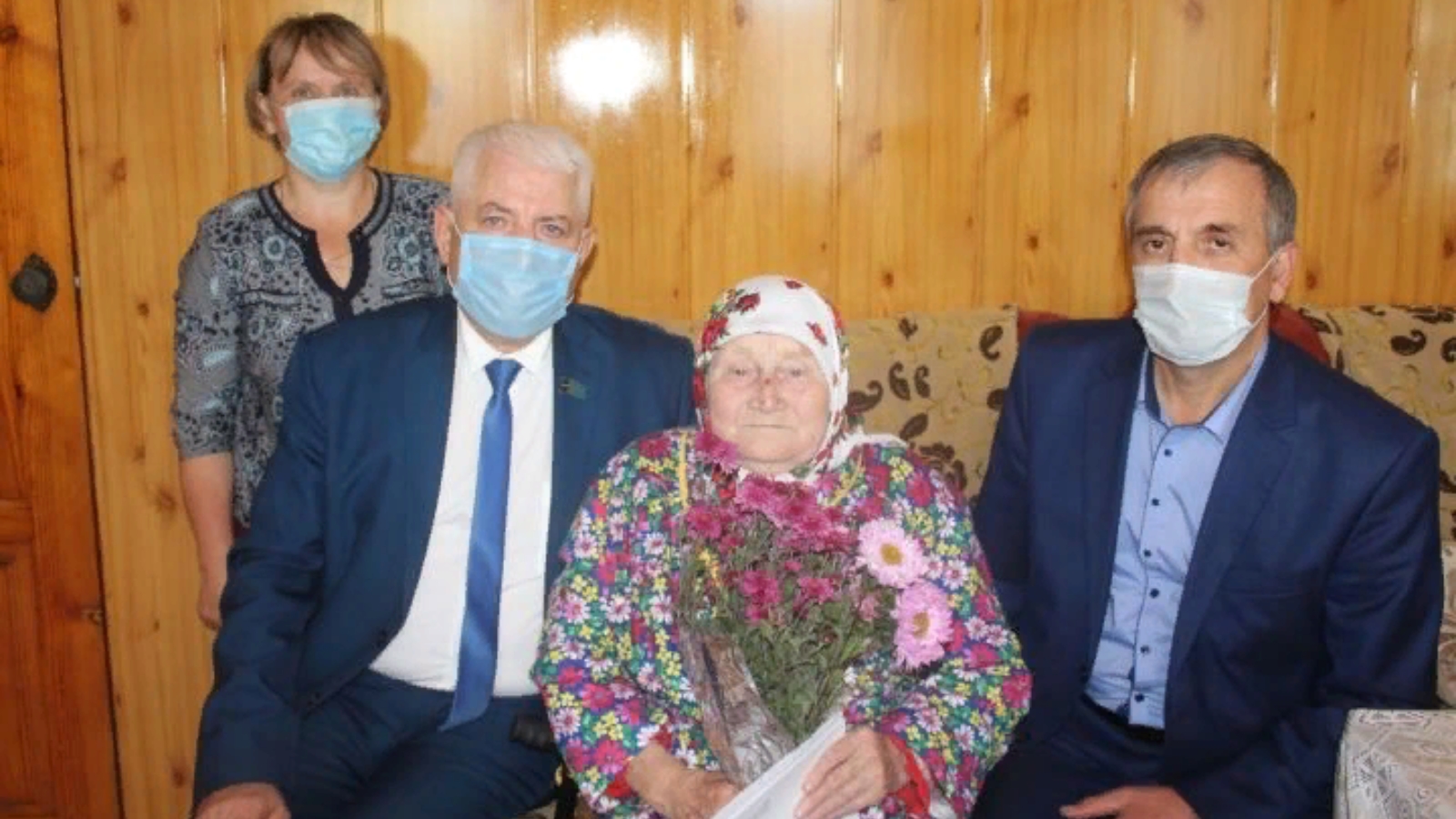 Наумова Евдокия Фоминична, 27.09.1930 г.р. живет по адресу с. Убей,ул. Тал-Морзы, д. 9 Евдокия Фоминична родилась в поселке Ильмово (сейчас этой деревни уже нет). Она прожила непростую жизнь. С детства на ее долю выпало немало трудностей, судьба не баловала ее. Когда началась война, ей было всего 11 лет. Ей, как и многим молодым девочкам в ту пору, приходилось много работать. Да и после войны ей пришлось трудиться не покладая рук. С малых лет она начала работать в колхозе вместе со взрослыми. С 15 лет она работала поваром в том же колхозе. Какую бы работу ей не предлагали, она все делала на совесть. Ей пришлось выполнять и другие работы, и мешки таскать и многое другое. К сожалению, не смогла получить образование, помешала война ей учиться. После войны уехала в Казань, там проработала на заводе, но по велению судьбы приехала обратно. Здесь работала в колхозе животноводом.      Вместе с мужем Николаем Тимофеевичем они воспитали шестерых детей. К сожалению, один из детей умер, и муж Николай Тимофеевич не дожил до сегодняшнего дня. На сегодняшний день Евдокия Фоминична живет вместе с сыном Германом, снохой Ларисой и их детьми. Она помогла им вырастить и их детей - своих внуков, присматривала за ними, когда они уходили на работу. Сегодня у Евдокии Фоминичны 20 внуков и 17 правнуков.